Kochstrasse™ Agentur für Marken gewinnt ABC-AWARD 2021 für Corporate Automotive Mobility GIFs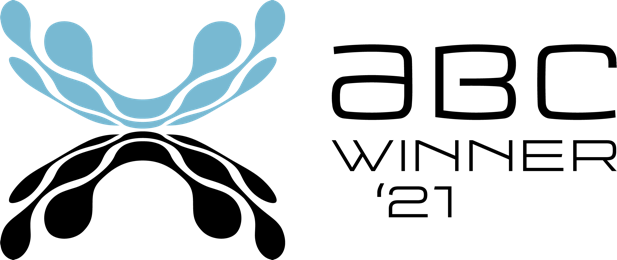 

• Rat für Formgebung vergibt ABC-Award für Branded-GIF-Animationen an Hannoversche Agentur• Volkswagen Financial Services gehen mit animierten GIFs neue Wege in der Produkt-, Service- und Mobilitätskommunikation• Schon über 100 Millionen Zugriffe auf die Mobility- und e-Mobility-GIFs bei »GIPHY« und »Tenor«Hannover, 30. Juni 2021: Kochstrasse™ generiert und inszeniert reichweitenstarke animierte Corporate GIFs für die Volkswagen Financial Services als Brand Touch Points in Social Media für B2B und B2C. Für diese neuen Wege der Produkt-, Service- und Mobilitätskommunikation über den GIF-Search in bspw. Instagram und LinkedIn als Social Media Sidekick und als Content für Präsentationen und Landingpages von Handelspartnern und Autohäusern erhielt die hannoversche Agentur nun einen der begehrten 2021-ABC-Awards des Rats für Formgebung.Sie sind witzig, bunt und schrill. GIFs wie „Fahr mit dem Strom“ oder „100% Strom – 100% SUV – 100% ID 4“ werben mit ihren Inhalten für die Mobilität von Skoda, Audi, Volkswagen und Volkswagen Nutzfahrzeuge innerhalb des Handelsmarketings der Volkswagen Financial Services (VW FS).Mit diesem neuen, frischen und zeitgemäßen Auftritt will die VW FS neue Zielgruppen in ihrer Wahrnehmung nachhaltig und positiv für Finanzierung und Leasing von Fahrzeugen des Volkswagen Konzerns ansprechen.  Zusammen mit dem Team der VW FS schaffte Kochstrasse™  die Basis für ein erfolgreiches GIF-Marketing. Auffindbar sind die kleinen Animationen über den GIF-Search mit bspw. „@vwfsde“.Und der Erfolg gibt dem GIF-Marketing der VW FS recht. Bislang haben mehr als 100 Millionen Views bei den Portalen GIPHY und Tenor die innovative Form des Werbens für die Mobilitäts- und e-Mobilitäts-Produkte des Volkswagen-Konzerns gewürdigt.„Es zahlt sich für unseren Kunden und für uns aus, dass wir diese Form des Zeitgeist-Marketings in Form von animierten GIFs konsequent weiterentwickelt haben“, sagt Markus Kreykenbohm, Kreativchef und einer der Geschäftsführer:innen der KochstrasseTM. „Herzlichen Danke im Namen aller Kochstrassler:innen an den Rat für Formgebung und die Jury des ABC-Award für diese besondere Auszeichnung und ein ebenso herzliches Dankeschön an unseren Kunden VW FS, die an unsere reichweitenstarke Kommunikationsform geglaubt haben“.Über den ABC Award: Die neuen Ansprüche an Lebensqualität und Nachhaltigkeit verändern unsere Fortbewegung. Und wir brauchen neue Antworten und Lösungen darauf. Denn die Mobilität von morgen beginnt schon heute mit innovativen Entwicklungen und Designs, die Innovation, Nutzungskomfort und Umweltschutz erfolgreich vereinen. Alternativen zum Verbrennungsmotor sind dabei nur eine der zentralen Herausforderungen. Neue Technologien und Konzepte für die urbane Mobilität, die zum Lebens- und Arbeitsstil des 21. Jahrhunderts passen, müssen entwickelt werden. Der ABC Award zeichnet auf einzigartige Weise als führender Mobility Award diese vorausdenkenden und zukunftsorientierten Designs aus: öffentliche und individuelle Transportinnovationen, Bestleistungen in der Kommunikation und wegweisende technische Entwicklungen – die Expertenjury prämiert Projekte, die in der Welt der Mobilität klar auf die Überholspur einschwenken. Mit dem Award werden weltweit namhafte Akteure der Mobilitätsindustrie, des Transportwesens und seinen Zulieferern, führende Design- und Markenagenturen, aber auch die Planer/innen und Entwickler/innen von innovativer Mikromobilität und Mobility 4.0 ausgezeichnet – vom E-Scooter bis zum Flugtaxi.Über Kochstrasse™ Agentur für Marken1996 auf einem Dachboden in der Kochstrasse in Hannover-Linden gegründet, ist die Agentur auf derzeit 56 Mitarbeitende gewachsen, knapp die Hälfte davon sind Frauen. Die Agentur gilt als hannoversche Talentschmiede, Kunden sind u.a. Continental, Daimler, TUI oder Volkswagen, Rossmann, Komatsu oder Sennheiser, die AOK Niedersachsen sowie junge Start-ups in Hannover.Zum Spektrum der „Kochstrasse“ gehören die Corporate Design Entwicklung, Foto- und Filmproduktion, Verpackungsdesign, Neuro-, Social Media- und Giphy-Marketing sowie Consulting zu Digitalisierungs- und Changeprozessen.
Weiterführende Informationen:https://www.abc-award.de/die-gewinner/galerie/detail/37739-corporate-automotive-mobility-gifs-fuer-vwfs.htmlhttps://kochstrasse.agency/works/case/automotive-giphy-tenor-channel/Pressekontakt für Kochstrasse™ Agentur für Marken:Volker SeitzMob: 0157 5262 3923volkerw.seitz@gmail.comwww.kochstrasse.agency